	Forest Hills Primary School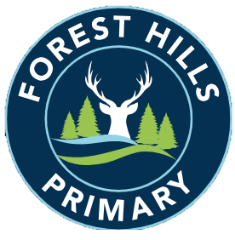 Long Term Planning - Cycle B - 2023-24Year 1/2SubjectAutumnAutumnSpringSpringSummerSummerScienceThe Human BodyAnimal and their NeedsAstronomyMaterials and Matter PlantsElectricity HistoryThe Romans in Britain The TudorsPowerful VoicesGeographySpatial SenseThe British IslesNorthern EuropeArtColour and ShapeColour, Shape and TexturePortraits and Self-PortraitsLandscape and SymmetryHistory PaintingMurals and TapestryD&TPizzaGingerbreadPencil CasesMoving PicturesMusic Ho Ho HoHo Ho HoZootimeZootimeReflect, Rewind and ReplayReflect, Rewind and ReplayPEDanceGymnasticsDanceGymnasticsMulti-SkillsTeam GamesMulti-SkillsTeam GamesAthleticsDanceAthleticsDanceComputingPurple MashOnline Safety & Exploring Purple Mash (4)Maze Explorers (3)Questioning (5)Online Safety & Exploring Purple Mash (4)Maze Explorers (3)Questioning (5)Online Safety (3)Animated Story Books (5)Making Music (3)Online Safety (3)Animated Story Books (5)Making Music (3)Spreadsheets (4)Pictograms (3)Presenting Ideas (4)Spreadsheets (4)Pictograms (3)Presenting Ideas (4)RECaring for the natural worldValues and commitmentsValuing new lifeBirth of JesusExpressing meaningWorship and ceremoniesExpressing meaningBelonging to a groupPractices and ways of lifeStory telling through sacred writingsMeaning, purpose and truthShowing kindness and goodnessValues and commitmentsPSHEMe and My RelationshipsValuing DifferenceKeeping Myself SafeRights and ResponsibilitiesBeing My BestGrowing and ChangingPSHEOther issues and sessions will also be led in response to the emerging needs of the class.Other issues and sessions will also be led in response to the emerging needs of the class.Other issues and sessions will also be led in response to the emerging needs of the class.Other issues and sessions will also be led in response to the emerging needs of the class.Other issues and sessions will also be led in response to the emerging needs of the class.Other issues and sessions will also be led in response to the emerging needs of the class.